(สำเนา)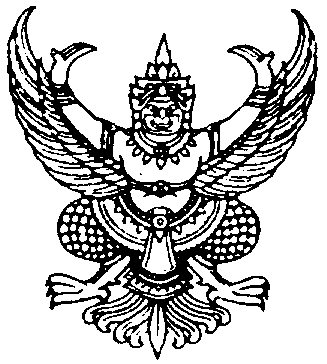 ประกาศองค์การบริหารส่วนตำบลหนองขามเรื่อง ประกาศใช้แผนพัฒนาสามปี (พ.ศ.๒๕๖๐-๒๕๖๒)องค์การบริหารส่วนตำบลหนองขาม************************		ด้วยคณะกรรมการพัฒนาท้องถิ่นและคณะกรรมการสนับสนุนการจัดทำแผนพัฒนาท้องถิ่นขององค์การบริหารส่วนตำบลหนองขาม ได้ดำเนินการจัดทำร่างแผนพัฒนาสามปี (พ.ศ.๒๕๖๐-๒๕๖๒) ตามขั้นตอนแห่งระเบียบกระทรวงมหาดไทยว่าด้วยการจัดทำแผนพัฒนาขององค์กรปกครองส่วนท้องถิ่น พ.ศ.๒๕๔๘ และสภาองค์การบริหารส่วนตำบลหนองขาม ได้ให้ความเห็นชอบร่างแผนพัฒนาสามปี (พ.ศ.๒๕๖๐-๒๕๖๒) ในการประชุมสภาองค์การบริหารส่วนตำบลหนองขาม สมัยวิสามัญที่ ๑ ประจำปี ๒๕๕๙ เมื่อวันที่ ๓๐ พฤษภาคม  ๒๕๕๙		อาศัยอำนาจตาม ข้อ ๑๗ และข้อ ๒๔ แห่งระเบียบกระทรวงมหาดไทยว่าด้วยการจัดทำแผนพัฒนาขององค์กรปกครองส่วนท้องถิ่น พ.ศ. ๒๕๔๘ จึงอนุมัติและประกาศใช้แผนพัฒนาสามปีองค์การบริหารส่วนตำบลหนองขาม (พ.ศ. ๒๕๖๐-๒๕๖๒) 		ทั้งนี้ ตั้งแต่บัดนี้เป็นต้นไป			ประกาศ  ณ  วันที่   ๓๑  เดือน  พฤษภาคม   พ.ศ. ๒๕๕๙(ลงชื่อ)   สมนึก   เลี้ยงพรม            (นายสมนึก   เลี้ยงพรม)            นายกองค์การบริหารส่วนตำบลหนองขาม